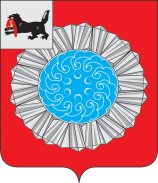 АДМИНИСТРАЦИЯ  МУНИЦИПАЛЬНОГО ОБРАЗОВАНИЯСЛЮДЯНСКИЙ РАЙОНПОСТАНОВЛЕНИЕг. Слюдянкаот 26.03.2019г. № 172.Об организации мероприятий по подготовке и проведению всероссийской переписи населения 2020 года на территории муниципального образования Слюдянский районВо исполнение Федерального закона от 25 января 2002 года № 8-ФЗ «О Всероссийской переписи населения», распоряжения Правительства Российской Федерации от 4 ноября 2017 года № 2444-р «Об организации Всероссийской переписи населения в 2020 году», в целях своевременного выполнения мероприятий по подготовке и проведению Всероссийской переписи населения 2020 года на территории Иркутской области, руководствуясь статьями 38, 47 Устава муниципального образования Слюдянский район (новая редакция), зарегистрированного постановлением Губернатора Иркутской области от 30 июня   № 303 – п, ПОСТАНОВЛЯЮ:Образовать Комиссию по подготовке и проведению Всероссийской переписи населения 2020 года на территории муниципального образования Слюдянский район и утвердить ее состав (Приложение № 1).2. Утвердить Положение о Комиссии по подготовке и проведению Всероссийской переписи населения 2020 года на территории муниципального образования Слюдянский район (Приложение № 2).3. Утвердить План мероприятий  по подготовке и проведению Всероссийской переписи населения 2020 года на территории муниципального образования Слюдянский район (Приложение № 3).4. Не осуществлять в 2020 году преобразования административно-территориальных и муниципальных образований, географических объектов.5. Структурным подразделениям администрации муниципального образования Слюдянский район в соответствии со своими полномочиями:5.1. оказывать содействие Территориальному органу Федеральной службы государственной статистики по Иркутской области (далее – Иркутскстат), а также иным территориальным органам федеральных органов исполнительной власти, исполнительным органам государственной власти Иркутской области по вопросам подготовки и проведения Всероссийской переписи населения 2020 года.5.2. обеспечить участие сотрудников, включая подведомственные учреждения, в переписи населения на Едином портале государственных услуг в сети Интернет.5.3. оказывать содействие Иркутскстату в организации и проведении информационно-разъяснительной работы, направленной на широкое освещение целей, задач, хода подготовки и проведения Всероссийской переписи населения 2020 года, а также размещении в средствах массовой информации материалов о Всероссийской переписи населения 2020 года. 6. Рекомендовать главам городских и сельских поселений в соответствии со своими полномочиями оказывать содействие Иркутскстату, а также иным территориальным органам федеральных органов исполнительной власти, исполнительным органам государственной власти Иркутской области по вопросам подготовки и проведения Всероссийской переписи населения 2020 года: 6.1. образовать до 08 апреля 2019 года комиссии (рабочие группы) по вопросам подготовки и проведения Всероссийской переписи населения 2020 года;6.2. выполнять План мероприятий по подготовке и проведению Всероссийской переписи населения 2020 года, утвержденный настоящим Постановлением;   6.3. предоставить Иркутскстату по запросу имеющуюся информацию по домам жилого и нежилого фонда в городских и сельских населенных пунктах с указанием вида строения (жилое или нежилое) и наименования организации, предприятия, на балансе которого находится строение; данных о количестве жилых помещений и численности лиц, проживающих и зарегистрированных в жилых помещениях по месту жительства или пребывания для актуализации  списков адресов и составления организационных планов;6.4. организовать проведение информационно-разъяснительной работы среди населения, направленной на освещение целей и задач Всероссийской переписи населения 2020 года, выделять специально оборудованные места для размещения печатных агитационных материалов, посвященных Всероссийской переписи населения 2020 года;6.5. оказывать содействие Иркутскстату в привлечении граждан, проживающих на территориях соответствующих муниципальных образований, к сбору сведений о населении;6.6. завершить до 1 июля 2020 года работы по упорядочению адресного хозяйства (обеспечить наличие в муниципальных образованиях указателей с названиями улиц, номерами домов и квартир);6.7. оказывать содействие Иркутскстату в проведении переписи населения на труднодоступных территориях с учетом местных условий;6.8. предоставить по запросу Иркутскстата административные данные о лицах, зарегистрированных по месту жительства и по месту пребывания;6.9. обеспечить участие сотрудников, включая подведомственные учреждения, в переписи населения на Едином портале государственных услуг в сети Интернет.7. Рекомендовать начальнику ОМВД России по Иркутской области в Слюдянском районе Борхолееву И.И.:7.1. разработать и представить до 1 июля 2019 года на рассмотрение Комиссии по подготовке и проведению Всероссийской переписи населения 2020 года на территории муниципального образования Слюдянский район план мероприятий по обеспечению безопасности лиц, осуществляющих сбор сведений о населении, сохранности переписных листов и иных документов Всероссийской переписи населения 2020 года, обеспечению безопасности населения, подлежащего переписи, предотвращению проникновения в жилые помещения лиц, не имеющих отношения к сбору сведений о населении, при проведении Всероссийской переписи населения 2020 года;7.2. представить подразделению Иркутскстата в г. Слюдянка по запросу информацию о соблюдении гражданами Российской Федерации, иностранными гражданами и лицами без гражданства порядка регистрации и снятия с регистрационного учета по месту пребывания  и по месту жительства в пределах Российской Федерации;7.3. подготовить и представить подразделению Иркутскстата в г. Слюдянка до 1 июля  2020 года информацию о местах возможного нахождения (скопления) лиц без определенного места жительства;7.4. совместно с подразделением Иркутскстата в г. Слюдянка разработать до 1 августа 2020 года мероприятия по организации переписи лиц без определенного места жительства в местах их возможного нахождения (скопления);7.5. обеспечить при необходимости сопровождение лиц, осуществляющих сбор сведений о населении, в жилые помещения, в которых проживают граждане, ведущие асоциальный образ жизни;7.6. предоставить по запросу Иркутскстата административные данные о лицах, зарегистрированных по месту жительства и по месту пребывания. 8. Разместить настоящее постановление на официальном сайте администрации муниципального образования Слюдянский район, адрес: http//www.sludyanka.ru  в разделе «Муниципальные правовые акты».            9. Контроль за исполнением постановления возложить на вице-мэра, первого заместителя мэра  муниципального образования Слюдянский район Ю.Н. Азорина.Мэр муниципального образования Слюдянский район                                                                                                 А.Г. ШульцПриложение № 1 к постановлению администрации муниципального образования Слюдянский районот 26.03.2019г. № 172.СоставКомиссии по подготовке и проведению Всероссийской переписи населения 2020 года на территории муниципального образования Слюдянский районВице-мэр, первый заместитель мэра  муниципального образования Слюдянский район                                         Ю.Н. АзоринПриложение № 2 к постановлению администрации муниципального образования Слюдянский районот 26.03.2019г. № 172.Положение о Комиссии по подготовке и проведению Всероссийской переписи населения 2020 года на территории муниципального образования Слюдянский район          1. Комиссия по подготовке и проведению Всероссийской переписи населения 2020 года на территории муниципального образования Слюдянский район (далее - Комиссия) образована для взаимодействия органов местного самоуправления муниципального образования Слюдянский район, Территориального органа Федеральной службы государственной статистики по Иркутской области, иных территориальных органов федеральных органов исполнительной власти, органов исполнительной власти Иркутской области по вопросам подготовки и проведения Всероссийской переписи населения 2020 года.Комиссия в своей работе руководствуется Конституцией Российской
Федерации, федеральными конституционными законами, Федеральным
законом от 25 января 2002 года № 8-ФЗ "О Всероссийской переписи населения"
и другими федеральными законами, указами и распоряжениями Президента
Российской Федерации, постановлениями и распоряжениями Правительства
Российской Федерации, постановлениями, указами, распоряжениями Губернатора Иркутской области, постановлениями и распоряжениями Правительства Иркутской области, постановлениями и распоряжениями мэра муниципального образования Слюдянский район, а также настоящим Положением.Основными задачами Комиссии являются:         -обеспечение согласованных действий органов местного самоуправления муниципального образования Слюдянский район, Территориального органа Федеральной службы государственной статистики  по Иркутской области, иных территориальных органов федеральных органов исполнительной власти, органов исполнительной власти Иркутской области  по вопросам подготовки и проведения Всероссийской переписи населения 2020 года в соответствии с полномочиями, определенными Федеральным законом от 25 января 2002 года № 8-ФЗ «О Всероссийской переписи населения»;планирование мероприятий по вопросам подготовки и проведения Всероссийской переписи населения 2020 года, а также деятельности Комиссии;оперативное решение вопросов, возникающих в связи с подготовкой и проведением пробной переписи  населения  2018 года на территории муниципального образования Слюдянский район.Комиссия для решения возложенных на нее задач:рассматривает вопросы взаимодействия органов местного самоуправления муниципального образования Слюдянский район, Территориального органа Федеральной службы государственной статистики  по Иркутской области, иных территориальных органов федеральных органов исполнительной власти, органов исполнительной власти Иркутской области  по подготовке и проведению Всероссийской переписи населения 2020 года;- осуществляет контроль за выполнением  планов  мероприятий по вопросам подготовки и проведения Всероссийской переписи населения 2020 года.Комиссия имеет право:заслушивать должностных лиц, ответственных за выполнение планов мероприятий по вопросам подготовки и проведения Всероссийской переписи населения 2020 года;запрашивать у органов местного самоуправления муниципального образования Слюдянский район,  Территориального органа Федеральной службы государственной статистики по Иркутской области, иных территориальных органов федеральных органов исполнительной власти, органов исполнительной власти Иркутской области  необходимые сведения и материалы по подготовке и проведению Всероссийской переписи населения 2020 года по вопросам компетенции Комиссии;направлять в органы местного самоуправления муниципального образования Слюдянский район,  Территориальный орган Федеральной службы государственной статистики  по Иркутской области, иные территориальные органы федеральных органов исполнительной власти, органы исполнительной власти Иркутской области рекомендации по вопросам Всероссийской переписи населения 2020 года;приглашать на заседания Комиссии руководителей и должностных лиц органов местного самоуправления муниципального образования Слюдянский район, Территориального органа Федеральной службы государственной статистики  по Иркутской области, иных территориальных органов федеральных органов исполнительной власти, органов исполнительной власти Иркутской области, учреждений и организаций, представителей общественных и религиозных объединений, средств массовой информации, ученых и специалистов;создавать временные рабочие группы для проработки предложений по проблемам, связанным с решением возложенных на Комиссию задач;принимать решения, необходимые для обеспечения проведения Всероссийской переписи населения 2020 года на территории муниципального образования Слюдянский район.Состав Комиссии утверждается мэром муниципального образования Слюдянский район. В Комиссию включаются представители органов местного самоуправления муниципального образования Слюдянский район, Территориального органа Федеральной службы государственной статистики  по Иркутской области, иных территориальных органов федеральных органов исполнительной власти, учреждений и организаций, общественных и религиозных объединений, средств массовой информации, ученые и специалисты.7. Председателем Комиссии является вице-мэр, первый заместитель мэра муниципального района.Председатель Комиссии (в его отсутствие - заместитель председателя Комиссии) руководит деятельностью Комиссии, определяет порядок рассмотрения вопросов, вносит предложения об уточнении и обновлении состава Комиссии, утверждает планы мероприятий по вопросам подготовки и проведения Всероссийской переписи населения 2020 года, несет персональную ответственность за выполнение возложенных на Комиссию задач.Заседания Комиссии проводятся по мере необходимости, но не реже одного раза в квартал, в соответствии с планом работы, утверждаемым председателем Комиссии. Заседания Комиссии считаются правомочными, если на них присутствуют более половины ее членов. Решения Комиссии принимаются простым большинством голосов присутствующих на заседании членов Комиссии путем открытого голосования. В случае равенства голосов решающим является голос председателя Комиссии.Решения Комиссии оформляются протоколами, которые ведутся секретарем Комиссии, подписываются председателем Комиссии или его заместителем, председательствующим на заседании.По  вопросам,  требующим решения мэра муниципального района, Комиссия в установленном порядке вносит соответствующие предложения.Решения Комиссии, принятые в пределах ее компетенции, являются обязательными для членов Комиссии и должностных лиц, ответственных за выполнение планов мероприятий по вопросам подготовки и проведения Всероссийской переписи населения 2020 года.Организационно-техническое обеспечение работы Комиссии осуществляется администрацией муниципального образования Слюдянский район. Вице-мэр, первый заместитель мэра  муниципального образования Слюдянский район                                         Ю.Н. АзоринПриложение № 3 к постановлению администрации муниципального образования Слюдянский районот 26.03.2019г. № 172.План мероприятий по подготовке и проведению всероссийской переписи населения 2020 года на территории муниципального образования Слюдянский районВице-мэр, первый заместитель мэра  муниципального образования Слюдянский район                                         Ю.Н. АзоринПредседатель комиссии:Азорин Юрий Николаевичвице-мэр, первый заместитель мэра  муниципального образования Слюдянский район;Заместитель председателя:Зенкова Ольга Николаевнаруководитель подразделения Иркутскстата в г.Слюдянка;Секретарь комиссии:Стаценская Александра Игоревнастарший инспектор административно-хозяйственного отдела администрации муниципального районаЧлены комиссии:Юфа Марина Викторовна заместитель мэра муниципального района по социально-культурным вопросам;Усольцева Инна ВасильевнаСтаценская Людмила Владимировна                       Орлова Светлана ГавриловнаПроворова Оксана Викторовнапредседатель МКУ «Комитет финансов  муниципального образования Слюдянский район», заместитель мэра района;председатель МКУ «Комитет  по управлению муниципальным имуществом и земельным отношениям  муниципального образования Слюдянский район», заместитель мэра района;и.о. руководителя аппарата администрации муниципального района;начальник Управления социально-экономического развития администрации муниципального района;Титова Наталья ЛеонидовнаМаюрова Ольга ЕвгеньевнаШехин Алексей ВитальевичБорхолеев Игорь ИгоревичУсачева Татьяна НиколаевнаКанифатова Татьяна АнатольевнаВишнякова Юлия ЕвгеньевнаАнганзорова Галина ВалентиновнаКостюнина Нина Александровна Рыбаков Максим Анатольевич Ильенко Алексей Александрович Полторадядько Владимир НиколаевичСендзяк Владимир Николаевичначальник организационно-контрольного отдела администрации муниципального района;начальник отдела нормативно-правового обеспечения администрации муниципального района;заместитель начальника управления стратегического и инфраструктурного развития, главный архитектор муниципального района;начальник отдела МВД России по Слюдянскому району, подполковник полиции;начальник ОГКУ «Управление социальной защиты населения по Слюдянскому району»;директор ОГКУ ЦЗН Слюдянского района (по согласованию);начальник отделения по вопросам миграции ОМВД России по Слюдянскому району;главный врач ОГБУЗ «Слюдянская районная больница»;председатель Союза садоводов Слюдянского района Иркутской области;директор ООО «Информационно-расчетный центр»;директор ООО «Управление коммунальными системами»;директор МАУ «Объединенная редакция телевидения, радио, газеты «Славное море»;глава Слюдянского муниципального образования;Темгеневский Василий Вячеславовичглава Байкальского  муниципального образования;Шарапов Юрий Александровичглава Култукского муниципального образования;Полоротов Андрей Юрьевичглава Утуликского муниципального образования;Симакова Надежда Ильиничнаглава Портбайкальского муниципального образования;Чебоксарова Надежда Григорьевнаглава Быстринского муниципального образования;Заиграева Любовь Васильевнаглава Новоснежнинского  муниципального образования;Парфенова Валентина Анатольевнаглава Маритуйского муниципального образования.№ п/пНаименование мероприятияСрок реализации мероприятияОтветственный исполнитель1Образование  комиссий (рабочих групп) по вопросам подготовки и проведения Всероссийской переписи населения 2020 года в муниципальных образованиях Слюдянского районадо 8 апреля 2019 годаГлавы поселений2Разработка плана информационно-разъяснительной работы по подготовке и проведению Всероссийской переписи населения 2020 года на (далее соответственно - мультимедийный план мероприятий)до 1 мая 2019 годаЗенкова О.Н.3Определение совместно с Территориальным органом Федеральной службы государственной статистики по Иркутской области (далее – Иркутскстат) перечня отдаленных и труднодоступных территорий и сроков проведения в них Всероссийской переписи населения 2020 годадо 1 мая 2019 годаЗенкова О.Н.,главы поселений4Согласование сформированных Иркутскстатом организационных планов проведения Всероссийской переписи населения 2020 года в городских округах и муниципальных районах Иркутской области и сводного организационного плана по Иркутской областиянварь-март 2020 годаЗенкова О.Н.,мэр муниципального района, главы поселений5Подготовка и направление в Иркутскстат информации, необходимой для обеспечения полноты охвата населения переписью:5.1о границах муниципальных образований Иркутской области и перечне населенных пунктов и (или) административно-территориальных единиц, входящих в состав муниципальных районовдо 1 мая 2019 годаШехин А.В.5.2о жилых и нежилых помещениях и численности лиц, проживающих и зарегистрированных в жилых помещениях по месту жительства или пребывания в населенных пунктах Иркутской областидо 1 июня 2019 года, уточнение до 1 сентября 2020 годаглавы поселений,Вишнякова Ю.Е.5.3о перечне кооперативов индивидуального жилищного строительства, садовых (дачных) товариществ или кооперативов и т.п. некоммерческих объединений граждан, в которых население проживает постояннодо 1 июня 2019 годаКостюнина Н.А.5.4о перечне учреждений медицинского и социального назначения, образовательных учреждений и численности лиц, проживающих в них постояннодо 1 июня 2019 года,                 уточнение до 1 сентября 2020 годаЮфа М.В.Усачева Т.Н.5.5о ходе работы по обеспечению наличия в муниципальных образованиях и населенных пунктах указателей названий улиц, номеров домов и квартир; обеспечению освещения улиц и подъездов домов в вечернее время для создания необходимых условий для работы лиц, осуществляющих сбор сведений о населении  май 2019 года – май 2020 года  в сроки, установленные Иркутскстатомглавы поселений5.6о подборе охраняемых помещений, оборудованных мебелью, средствами связи и пожаротушения  и пригодных для обучения и работы лиц, привлекаемых к сбору сведений о населении, а также для хранения переписных листов и иных документов переписи населения, и приеме их комиссиями муниципальных районов Иркутской области с участием представителей Иркутскстата, филиалов областного государственного бюджетного учреждения "Пожарно-спасательная служба Иркутской области"май-август 2020 года         в сроки, установленные ИркутскстатомОрлова С.Г.,Стаценская Л.В.,главы поселений5.7об обеспеченности муниципальных районов Иркутской области необходимыми транспортными средствами, средствами связи для проведения переписи населениямай-август 2020 года         в сроки, установленные ИркутскстатомО.Н. Зенкова, С.Г. Орлова.5.8об обеспеченности доступа лиц, осуществляющих сбор сведений о населении в жилые помещения с ограниченным доступом (подъезды с кодовыми замками, охраняемые территории жилых домов и пр.)до 1 августа 2020 годаглавы поселений6Инвентаризация адресного хозяйства в населенных пунктах до 1 июня2019 годаглавы поселений7Размещение в населенных пунктах указателей наименований улиц, номеров домов, подъездов и квартир, обеспечение освещения улиц и подъездов домов в вечернее время в населенных пунктах муниципальных районов Иркутской области для создания необходимых условий для работы лиц, осуществляющих сбор сведений о населениидо 1 июня2020 годаглавы поселений8Взаимодействие с Иркутскстатом по организации доступа переписчиков на закрытые территории и территории жилых комплексов, в подъезды жилых домов и т.д.июнь                      2020 годаглавы поселений9Подбор охраняемых помещений, оборудованных мебелью, средствами связи и пожаротушения  и пригодных для обучения и работы лиц, привлекаемых к сбору сведений о населении, а также для хранения переписных листов и иных документов переписи населения, и прием их комиссиями по подготовке и проведению Всероссийской переписи населения 2020 года с участием представителей Иркутскстата, филиалов областного государственного бюджетного учреждения «Пожарно-спасательная служба Иркутской области»Июнь-август 2020 годаОрлова С.Г.,Стаценская Л.В.,главы поселений10Предоставление необходимых транспортных средств, средств связи для проведения переписи населения Июнь-август 2020 годаО.Н. Зенкова, Орлова С.Г.11Оказание  содействия Иркутскстату в привлечении граждан, проживающих на территориях муниципальных образований, к сбору сведений о населенииИюль-август 2019 года,июнь-сентябрь 2020 годаглавы поселений12Оказание содействия в размещении средств наружной рекламы, предоставленных ИркутскстатомИюнь-сентябрь 2020 годаглавы поселений,Шехин А.В.13Размещение в печатных средствах массовой информации, учрежденных органами местного самоуправления, информации о целях, задачах, способах сбора сведений о населении, ходе подготовки и проведении Всероссийской переписи населения 2020 года, перечне сведений о населении, которые собираются при проведении Всероссийской переписи населения2019-2020 годыОрлова С.Г.,Полторадядько В.Н.,главы поселений14Размещение в средствах массовой информации, на официальных сайтах, администрации города (района), городских и сельских поселений информации об адресах размещения стационарных переписных участков с указанием номеров телефонов и режима работыдо 20 сентября 2020 годаОрлова С.Г.,главы поселений15Сбор актов готовности муниципальных образований к проведению Всероссийской переписи населения 2020 годадо 1 сентября 2020 годаЗенкова О.Н.,главы поселений16Оказание  содействия Иркутскстату в организации проведения переписи лиц, проживающих постоянно в подведомственных образовательных учрежденияхСентябрь-октябрь 2020 года          Юфа М.В.17Обеспечение возможности лицам, подлежащим Всероссийской переписи населения 2020 года, разместить о себе сведения на едином портале государственных и муниципальных услуг в информационно-телекоммуникационной сети «Интернет»1-25 октября 2020 годаЗенкова О.Н.,Орлова С.Г.,главы поселений18Представление в Комиссию по подготовке и проведению Всероссийской переписи населения 2020 года на территории Иркутской области информации о ходе выполнения настоящего плана мероприятий2019-2020 годы не реже 1 раза в кварталЗенкова О.Н.,Стаценская А.И.